ПРОЕКТ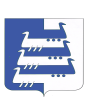 СОВЕТНаволокского городского поселенияКинешемского муниципального района Повестка очередного заседания23.12.2020 г           г. Наволоки, ул. Ульянова, 6А, каб. 2           начало: 14.001. Информация от исполняющего полномочия Главы Наволокского городского поселения Костина А.А.2. О проекте решения Совета Наволокского городского поселения «О бюджете Наволокского городского поселения на 2021 год и на плановый период 2022 и 2023  годов» Шумилова Т.Н. – зам. Главы Администрации Наволокского городского поселения3. О проекте решения Совета Наволокского городского поселения «О внесении изменений в решение Совета Наволокского городского поселения «О бюджете Наволокского городского поселения на 2020 год и на плановый период 2021 и 2022 годов»	Шумилова Т.Н. – зам. Главы Администрации Наволокского городского поселения4. О проекте решения Совета Наволокского городского поселения «О внесении изменений в решение Совета Наволокского городского поселения «О принятии органами местного самоуправления Наволокского городского поселения Кинешемского муниципального района осуществления части полномочий органов местного самоуправления Кинешемского муниципального района по решению вопросов местного значения муниципального района»Шумилова Т.Н. – зам. Главы Администрации Наволокского городского поселения5. О проекте решения Совета Наволокского городского поселения «Об утверждении Прогнозного плана приватизации муниципального имущества Наволокского городского поселения Кинешемского муниципального района Ивановской области на 2021 год»Шаклеина О.В. – вед. специалист Администрации Наволокского городского поселения6. О проекте решения Совета Наволокского городского поселения «Об утверждении плана работы Совета Наволокского городского поселения Кинешемского муниципального района на 1 полугодие 2021 года» Солодова И.Л. – Председатель Совета Наволокского городского поселения7. О проекте решения Совета Наволокского городского поселения «Об установлении нормы предоставления площади жилого помещения по договору социального найма в Наволокском городском поселении на 2021 год»Гречаник Е.В. – юрист Администрации Наволокского городского поселения8. О проекте решения Совета Наволокского городского поселения «Об обеспечении доступа к информации о деятельности Совета Наволокского городского поселения Кинешемского муниципального района» Солодова И.Л. – Председатель Совета Наволокского городского поселенияПредседатель Совета Наволокского городского поселения             И.Л. Солодова